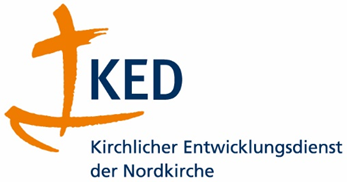 Kirchlicher Entwicklungsdienst der NordkircheWichmannstraße 4, Haus 10 Nord22607 HamburgTel.: 040 – 30620.1531E-mail: info@ked.nordkirche.deInternet: www.ked-nordkirche.deAntragEntwicklungspolitische BildungsreisenBitte beantworten Sie die folgenden Fragen auf maximal sechs Seiten (zzgl. Anlagen).Die Fragen sollen helfen, Ihr Reiseprojekt so darzustellen, dass möglichst wenig Rückfragen unsererseits und möglichst wenig Nacharbeit Ihrerseits nötig sind.Voraussetzung der Förderung ist die Kompensation der Flugemissionen über die Klima-Kollekte (www.klima-kollekte.de). 75 Prozent der Kompensationskosten können als Zuschuss beim KED beantragt werden.Bitte melden Sie sich, wenn Sie Fragen zur Antragstellung haben. Wir beraten Sie gern.Informationen zur antragstellenden Gruppe/Organisation(Eingetragene Vereine senden bitte mit dem ersten Antrag je eine Kopie der Satzung und des Eintrags ins Vereinsregister)Bitte nennen Sie die wesentlichen Ziele und Aufgaben Ihres Vereins bzw. Ihrer Gruppe oder Organisation.Welche Vorerfahrungen haben Sie in der entwicklungspolitischen Bildungs- und Öffentlichkeitsarbeit?Entwicklungspolitische Bildungsarbeit im Rahmen des ReiseprojektsHinweis: Was der KED unter „entwicklungspolitischer“ Bildung versteht, finden Sie hier.Welche thematischen Schwerpunkte hat die Reise? Welche entwicklungspolitischen Fragestellungen stehen bei der Begegnung im Mittelpunkt? Wurden die thematischen Schwerpunkte mit den Partner:innen im Süden abgestimmt? Sind sie im Interesse beider Seiten? Bitte erläutern Sie diesen Aspekt.Wie soll im Rahmen der Reise/Begegnung entwicklungspolitisches Lernen stattfinden?Wie ist das Vorhaben in das bisherige entwicklungspolitische Engagement der Gruppe eingebunden? Zielgruppen / Reiseteilnehmer:innenBitte füllen Sie unseren Vordruck ‚Liste der Reiseteilnehmer:innen‘ aus und fügen diese den Antragsunterlagen bei. Erläutern Sie ggf. die Zusammensetzung der Reisegruppe.Welche Personen/welcher Personenkreis sind zusätzlich zu den Reiseteilnehmenden in die Planung und Durchführung der Reise einbezogen?Bei nicht-kirchlichen Antragstellenden: Gibt es Kooperationen mit kirchlichen Gruppen? Ziele und Wirkung der entwicklungspolitischen BildungsreiseWas soll sich durch die Reise und den damit verbundenen Begegnungen verändern?  (z.B. neue Kenntnisse, Kompetenzen, Handlungsoptionen, Motivation für Engagement bei den Zielgruppen)Woran erkennen Sie, ob bzw. inwieweit die Ziele erreicht worden sind? Wie machen Sie Ihre Erfahrungen und Erkenntnisse auch anderen Menschen zugänglich? Beschreibung und Erläuterung des geplanten ReiseprojektsWelche Aktivitäten sind mit welchen Inhalten während der Reise geplant?Legen Sie bitte ein ausführliches Programm bzw. einen Programmentwurf bei, benennen Sie dabei neben den Programmpunkten auch deren Inhalte.Wie wird die Reise vor- und nachbereitet und in welchem Zeitraum findet dies statt?Wo und wie werden die Reisenden im Gastland untergebracht sein?  QuerschnittsfragenUns ist wichtig, dass Chancengleichheit, soziale Gerechtigkeit und der verantwortungsvolle Umgang mit Ressourcen in der Bildungsarbeit berücksichtigt werden. Inwiefern spielen diese Aspekte bei Ihrem Projekt eine Rolle?Kosten- und FinanzierungsplanBitte tragen Sie alle geplanten Kosten der Reise (einschließlich Kosten der Vor- und Nachbereitung) sowie die Eigenmittel und voraussichtlichen Zuschüsse in unserem Formular ‚Kosten- und Finanzierungsplan‘ ein.Anm.: Bitte die vollständigen Kosten für die Kompensation der Flugemissionen bei den Ausgaben ausweisen; 75 % dieser Ausgleichszahlung an die Klima-Kollekte kann als Zuschuss beim KED beantragt werden (Pos. 3.2).Weitere Anmerkungen zu Ihrem ReiseprojektBitte senden Sie diesen Antrag mit der Projektdarstellung postalisch mit einer rechtsverbindlichen Unterschrift an den KED und möglichst vorab auch per E-Mail an info@ked.nordkirche.de.Fügen Sie bitte folgende Anlagen bei:Ausgefülltes Formular Kosten- und FinanzierungsplanAusführliches Programm der Reise  (Stand zum Zeitpunkt der Antragstellung)Liste der Reiseteilnehmer:innen  (Stand zum Zeitpunkt der Antragstellung)Kostenvoranschlag über die Höhe der FlugkostenEinladungsschreiben der Gastgeber:innenAuf Grundlage des Datenschutzgesetzes der EKD werden Ihre personenbezogenen Daten im Rahmen dieser Antragstellung erhoben und verarbeitet. Die Daten werden nur für die Antragsbearbeitung und ausgewählte Hinweise auf KED-Bildungsveranstaltungen genutzt. Detaillierte Informationen u.a. zu Ihren Rechten finden Sie in unseren Datenschutzbestimmungen https://www.ked-nordkirche.de/datenschutz.______________________			___________________________________________Datum						Unterschrift einer zeichnungsberechtigten PersonThema des ReiseprojektsAntragReverseprogramm in DeutschlandReise in den Globalen SüdenReverseprogramm in DeutschlandReise in den Globalen SüdenReverseprogramm in DeutschlandReise in den Globalen SüdenReverseprogramm in DeutschlandReise in den Globalen SüdenReverseprogramm in DeutschlandReise in den Globalen SüdenAntragstellende Organisation (Rechtsträger)Anschrift   (Straße Haus-Nr., PLZ Ort)Verantwortliche Person(zeichnungsberechtigt)Ansprechpartner:in  (für KED-Antrag) TelefonE-Mail Bankverbindung Kontoinhaber:inBankIBAN/BICStichwort (Überweisungstext)Partner im Globalen Süden Name / LandLand der BegegnungAnzahl Reise-TNAnzahl Reise-TNAnzahl Reise-TNBeginn der ReiseEnde der ReiseEnde der ReiseEnde der ReiseBeginn der VorbereitungEnde der NachbereitungEnde der NachbereitungEnde der NachbereitungBeantragte Fördersumme gesamt€Anteil Flug-/Reisekostenzuschuss:€ Anteil Flug-/Reisekostenzuschuss:€ Anteil Flug-/Reisekostenzuschuss:€ Anteil Zuschuss CO2-Kompensation€Anteil Zuschuss CO2-Kompensation€Anteil Zuschuss CO2-Kompensation€